West Midlands North Foundation SchoolIndividual Placement Description –The Dudley Group NHS Foundation TrustIt is important to note that this description is a typical example of your placement and may be subject to change.PlacementFY1 - General PsychiatryThe departmentPsychiatry placements in Dudley take place in Bushey Fields Hospital which provides Adult Inpatient Services that assist individuals, families, carers and others to understand the nature of their mental health difficulties by providing information and education along with practical and emotional support to achieve optimum recovery.  The hospital adopts the principles of person-centred care, firmly embedded in their philosophy.Bushey Fields Hospital has three acute wards, one male, one female and a mixed ward.The department also has sub-specialties such as Early Intervention, Child and Adolescent Psychiatry, Adult Neurodevelopment, and Home Treatment Team.The type of work to expect and learning opportunitiesTrainees can expect to gain knowledge and experience in the bio-psycho-social assessment, diagnosis and management of psychiatric disorders in a variety of settings. This includes working with Multidisciplinary teams for inpatients that are on wards, outpatients in clinics, as well as urgent cases with the Crisis Resolution and Home Treatment team. This will give a clinical setting for developing a working knowledge of the Mental Health Act and working with informal and `sectioned' patients. There will be supervision and case-based learning opportunities in outpatient clinics as well as two inpatient ward reviews. Weekly one hour protected supervision sessions, tutorials, journal club and case conferences. There is a weekly protected Academic Teaching programme. The Library and PG Centre is well resourced and staff knowledgeable.Where the placement is basedRussells Hall Hospital is the employing Trust (but attached to Bushey Fields Hospital for this post)Supervisor(s) for the placementNamed supervisors are appointed in line with the GMC requirements for Clinical and Educational Supervision and will be allocated at the time of appointmentMain duties of the placementThe main duties include: Attendance at outpatient clinics, ward work and ward reviewsAcross a range of different clinics and centres, working with the multidisciplinary team.Typical working pattern in this placementMonday - Friday 9am - 5 pm. On call is undertaken at RHH. Employer informationBased in the heart of the Black Country, The Dudley Group NHS Foundation Trust is the main provider of hospital and adult community services to the populations of Dudley, significant parts of the Sandwell borough and smaller, but growing, communities in South Staffordshire and Wyre Forest.The first hospital trust in the area to be awarded coveted Foundation Trust status in 2008, we provide a wide range of medical, surgical and rehabilitation services.Currently the Trust serves a population of around 450,000 people from three hospital sites at Russells Hall Hospital, Guest Outpatient Centre in Dudley and Corbett Outpatient Centre in Stourbridge. The Trust provides the full range of secondary care services and some specialist services for the wider populations of the Black Country and West Midlands region. The Trust also provides specialist adult community based care in patients’ homes and in more than 40 centres in the Dudley Metropolitan Borough Council community.Our hospitals are among some of the most technologically advanced in the country, where state-of-the-art equipment and modern, purpose-built buildings combine to create the highest standards of patient care.In a year we…deliver 4,700 babiessee around 500,000 outpatientstreat almost 100,000 patients in our emergency departmentmaintain our 13,000 Public Members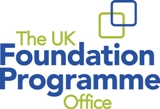 